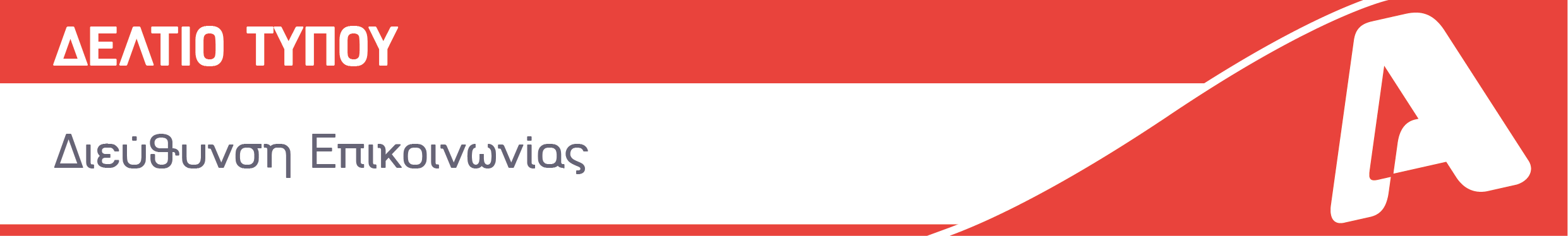 Τρίτη 10 Σεπτεμβρίου 2019«Έλα στη θέση μου»Πρεμιέρα, Δευτέρα 16 Σεπτεμβρίου στις 20:00Δείτε το trailer εδώ  Όπου Σοφοκλέους και… βάσανα! Αλλά και έρωτες, φιλίες, συγκινήσεις, ανατροπές, χαμόγελα… Το «Έλα στη θέση μου», η κωμική σειρά του Alpha που βρέθηκε για τρεις συνεχόμενες χρονιές πρώτη στην προτίμηση του τηλεοπτικού κοινού, επιστρέφει πιο δυναμική, πιο φρέσκια και πιο αληθινή από ποτέ…Από την Δευτέρα 16 Σεπτεμβρίου και καθημερινά στις 20:00 οι γνώριμοι αγαπημένοι ήρωες, και όχι μόνο αυτοί, έρχονται για 4η χρονιά και είναι έτοιμοι να μοιραστούν τις περιπέτειες, τους έρωτες, τις χαρές και τις λύπες τους.Ρενάτα και Αχιλλέας, παντρεμένοι πλέον, έχοντας περάσει από σαράντα κύματα, είναι έτοιμοι να ηρεμήσουν και να απολαύσουν τη γαλήνη του έγγαμου βίου. Θα τα καταφέρουν; Γιατί όταν οι άνθρωποι κάνουν σχέδια, ο Θεός γελά… Η άφιξη ενός γοητευτικού όσο και μυστηριώδους άνδρα στην εταιρεία και τη ζωή τους,  θα αποδειχθεί επικίνδυνη τόσο για τη σχέση τους όσο και για την ίδια την εταιρεία… Ποια είναι η agenda του συναρπαστικού Μάρκου; Ο Βλάσης, μόνος πια, αποφασίζει να πάρει τη ζωή στα χέρια του, να ωριμάσει, να προχωρήσει, να γίνει ένας άνδρας σοβαρός, στήριγμα για το παιδί του, παράδειγμα για όλους… Όταν ο χώρος της ταβέρνας νοικιάζεται σε μία Δραματική Σχολή προκειμένου να δημιουργηθεί ένα Εργαστήριο Τεχνών, ο Βλάσης βρίσκει μία ευκαιρία να καλλιεργήσει τα ταλέντα του. Η επικεφαλής του Εργαστηρίου είναι η Μαρίνα και η εκρηκτική της παρουσία θα αποτελέσει πηγή έμπνευσης αλλά και έντασης στη γειτονιά.Η Φαίη θα πρέπει να αποφασίσει αν, για να είναι η κραταιά Πρόεδρος της Sofo, είναι έτοιμη να παντρευτεί τον Δαμιανό. Αυτό που πραγματικά θα ήθελε, είναι να συνεχίσει να διεκδικεί σταθερά και μεθοδικά τον Βλάση. Θα καταφέρει η Φαίη να συμφιλιώσει τις φιλοδοξίες της με τα όνειρά της; Θα μπορέσει να κερδίσει αυτό που πραγματικά έχει αξία για τη ζωή και το μέλλον της ή θα συνεχίσει να παρασύρεται από τη λάμψη της εξουσίας; Ο Ζούβας και η Σύλβια, αλλά και ο Λεωνίδας με την Φλωρέτα, μπλεγμένοι σ’ ένα γαϊτανάκι μυστικών από το παρελθόν και αιφνιδιαστικών αποκαλύψεων θα δοκιμαστούν, και θα ανακαλύψει ο καθένας τους τις ισορροπίες που χάθηκαν μετά την απαγωγή… Ο Σήφης, ένας νέος με σκοτεινό παρελθόν και ιδιαίτερα έντονη προσωπικότητα, έρχεται με στόχο να μάθει την αλήθεια για τη ζωή του. Αυτή η αλήθεια όμως είναι ικανή να δρομολογήσει σημαντικές εξελίξεις για τις ζωές όσων εμπλέκονται σ’ αυτή. Εκπλήξεις λοιπόν για όλους και τον κάθε ένα ξεχωριστά…Η σειρά βασίζεται στην τηλενουβέλα «Nuevo Rico Nuevo Pobre».Το σενάριο υπογράφουν η Μαίρη Ζαφειροπούλου και ο Σταύρος ΚαλαφατίδηςΣκηνοθεσία: Γιάννης Βασιλειάδης, Σπύρος Ρασιδάκης, Γεωργία Ζήση Με τους: Γιάννη Τσιμιτσέλη, Αθηνά Οικονομάκου, Μαρίνο Κόνσολο, Ευαγγελία Συριοπούλου, Μιχάλη Μαρίνο, Άνδρη Θεοδότου, Χάρη Γρηγορόπουλο, Αναστάση Κολοβό, Μάνο Ιωάννου και την Υρώ ΛούπηΠαίζουν επίσης οι: Μυριέλλα Κουρεντή, Κάλη Δάβρη, Νίκος Απέργης, Ερμόλαος Ματθαίου, Πένυ Αγοραστού, Ηρώ Πεκτέση, Γιώργος Κοσκορέλος Στο ρόλο του Λεωνίδα ο Παύλος ΕυαγγελόπουλοςΣτο ρόλο του Μάρκου ο Αποστόλης ΤότσικαςΕκτέλεση παραγωγής J.K. Productions – ΚΑΡΑΓΙΑΝΝΗΣ